НАПРАВЛЕНИЕНА ОБЯЗАТЕЛЬНОЕ ПСИХИАТРИЧЕСОК ОСВИДЕТЕЛЬСТВОВАНИЕ 	  	2022 года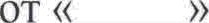 В соответствии со статьей 220 Трудового кодекса направляется на обязательное психиатрическое освидетельствование с целью определения его (ее) пригодности по состоянию психического здоровья к осуществлению отдельных видов деятельности, при осуществлении которых проводится психиатрическое освидетельствование, утвержденных Приказом Минздрава России от 20.05.2022 г. № 342н «Об утверждении порядка прохождения обязательного психиатрического освидетельствования работникам и, осуществляющими отдельные виды деятельности, его периодичности, а также видов деятельности, при осуществлении которых проводится психиатрическое освидетельствование».По результатам психиатрического освидетельствования	, решение комиссии о его (ее) годности (негодности) к выполнению поручаемой работы прошу выдать на руки обследуемому.подпись, печатьНаименование работодателя, адрес электронной почты, контактный номер телефонаНаименование работодателя, адрес электронной почты, контактный номер телефонаНаименование работодателя, адрес электронной почты, контактный номер телефонаВид экономической деятельности по ОКВЭДВид экономической деятельности по ОКВЭДВид экономической деятельности по ОКВЭДНаименование медицинской  организации,фактический адрес ее местонахождения, основной государственный регистрационный номер (ОГРН),электронная почта, контактный телефонНаименование медицинской  организации,фактический адрес ее местонахождения, основной государственный регистрационный номер (ОГРН),электронная почта, контактный телефонНаименование медицинской  организации,фактический адрес ее местонахождения, основной государственный регистрационный номер (ОГРН),электронная почта, контактный телефонГБУЗ PK «Республиканская психиатрическаябольница», 185001, PK, г.Петрозаводск, ул.Краснофлотская, д.29, каб.105, тел. 8-905- 299-96-12ОГРН 1191001001729rpnd@zdrav10.ruФамилия,	имя,	отчествоработника(приналичии)Дата рождения работникаДата рождения работникаДата рождения работникаПол работникаПол работникаПол работникаНаименование	должностиработника(профессии)Вид (виды) деятельности, осуществляемыйработником в соответствии с Приложением N.• 2 к Приказу Минздрава России от 20.05.2022 г. № 342н «Об утверждении порядка прохождения обязательного		психиатрического освидетельствования				работниками, осуществляющими	отдельные	виды деятельности, его периодичности, а также видов деятельности, при осуществлении которых проводится			психиатрическое освидетельствование»Вид (виды) деятельности, осуществляемыйработником в соответствии с Приложением N.• 2 к Приказу Минздрава России от 20.05.2022 г. № 342н «Об утверждении порядка прохождения обязательного		психиатрического освидетельствования				работниками, осуществляющими	отдельные	виды деятельности, его периодичности, а также видов деятельности, при осуществлении которых проводится			психиатрическое освидетельствование»Вид (виды) деятельности, осуществляемыйработником в соответствии с Приложением N.• 2 к Приказу Минздрава России от 20.05.2022 г. № 342н «Об утверждении порядка прохождения обязательного		психиатрического освидетельствования				работниками, осуществляющими	отдельные	виды деятельности, его периодичности, а также видов деятельности, при осуществлении которых проводится			психиатрическое освидетельствование»nn 1-17Сведения   о   заключениях,   выданных    порезультатам обязательных предварительных и (или) периодических медицинских осмотров работников, предусмотренных статьей 220 Трудового кодекса Российской ФедерацииСведения   о   заключениях,   выданных    порезультатам обязательных предварительных и (или) периодических медицинских осмотров работников, предусмотренных статьей 220 Трудового кодекса Российской ФедерацииСведения   о   заключениях,   выданных    порезультатам обязательных предварительных и (или) периодических медицинских осмотров работников, предусмотренных статьей 220 Трудового кодекса Российской Федерациидата выдачи направления работникудата выдачи направления работникудата выдачи направления работнику